1.	Identification du candidatCoordonnées	Scolarité	Niveau : ce projet a été réalisé au 				 1er cycle universitaire	  2e cycle universitaire 	 3e cycle universitaire		   __crédits complétésCadre	 Projet de fin d’études		 Mémoire	 Thèse Stage Cours Projet spécial Projet de maîtrise Autre :      ______Note : Seuls les projets finalisés sont admissibles, c’est-à-dire que toutes les étapes de rédaction du mémoire ont été déposées.  Dans le cas où ma candidature serait sélectionnée, j’autorise le CERIU à utiliser les photos de moi prises lors du congrès INFRA 2023 à des fins non commerciales.2. PROJET2.	Titre du projet réalisé3.	Résumé de votre projet (25 lignes maximum) 4.	Quelle est la pertinence du projet pour le milieu des infrastructures municipales? 
(10 lignes maximum 25 %)5.	Ce projet est-il innovateur? Si oui, comment? (10 lignes maximum 20 %)6.       Quels étaient les résultats de l’application de ce projet? (10 lignes maximum 20 %)7.	Quelles sont les particularités d’application au Québec  (10 lignes maximum 20 %)7.	Quel était votre rôle dans la réalisation de ce projet? (10 lignes maximum 5 %)9.	Respect des modalités de présentation (10 %) - Espace réservé aux membres du juryVeuillez faire parvenir vos documents au plus tard le 31 octobre 2023 à l’adresse suivante : celia.abbas@ceriu.qc.ca 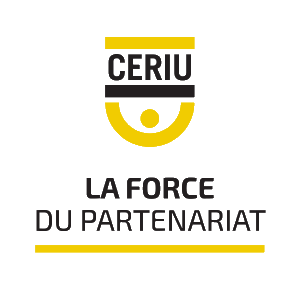 NomPrénomAdresseRueMunicipalitéProvinceCode postalTéléphonePosteCellulaireCourrielInstitution d’enseignement québécoise où le projet a été réalisé	Année de réalisationTitre du cours dans le cadre duquel le projet a été réaliséProfesseur ou superviseur de stage	Titre du cours dans le cadre duquel le projet a été réaliséProfesseur ou superviseur de stage	Titre du cours dans le cadre duquel le projet a été réaliséProfesseur ou superviseur de stage	NomPrénomTéléphoneCourriel